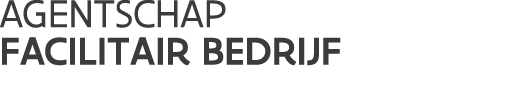 	/ model////////////////////////////////////////////////////////////////////////////////////////////////////////////////////////////////////////////////////////////////MODEL PROCES-VERBAAL VASTSTELLING IN GEBREKE BLIJVEN	//////////////////////////////////////////////////////////////////////////////////////////////////////////////////////////////////////////////////////////////////Toelichting voor de gebruiker (enkel voor intern gebruik):Met dit model kan u een proces-verbaal van ingebrekestelling opmaken in de zin van artikel 44, § 2 KB Uitvoering. Van dit proces-verbaal verzend u per aangetekende zending een afschrift naar de opdrachtnemer. Een dergelijk proces-verbaal is bijvoorbeeld vereist alvorens straffen kunnen toegepast worden (art. 45 KB Uitvoering).Versie PROCES-VERBAAL VASTSTELLING IN GEBREKE BLIJVEN(naam van de administratieve entiteit die met de opvolging van de opdracht is belast)(naam van de deelentiteit)Overheidsopdracht voor aanneming van (werken) of (leveringen) of (diensten)Titel van de opdracht: …Bestek nr.: …Opdrachtnemer: … (naam en woonplaats)Ik, ondergetekende leidend ambtenaar, stel met toepassing van artikel 44, §1 en §2, lid 1 van het KB Uitvoering van 14 januari 2013 en na onderzoek vast dat de bovenvermelde opdrachtnemer op de hiernavolgende wijze in gebreke is ten aanzien van de bepalingen en de voorwaarden van de opdracht:… (de feitelijke vaststellingen en -indien mogelijk- precies de geschonden toepasselijke regelgeving, besteksvoorschriften en/of schriftelijke bevelen vermelden)(Optioneel - kan nuttig zijn wanneer het in gebreke blijven van de opdrachtnemer er kan voor zorgen dat de opdracht niet tijdig klaar is.)Hierdoor komt de contractueel voorziene einddatum ernstig in het gedrang. Wilt u voor de volgende werfvergadering/stuurgroep op (datum) een herwerkte planning bezorgen waaruit blijkt dat u de contractueel voorziene einddatum zult respecteren?		Ik wijs de bovenvermelde opdrachtnemer op de bepalingen van artikel 44, §2, lid 2 en §3 van het KB Uitvoering.… (plaats), … (datum)(handtekening)… (naam)… (functie)